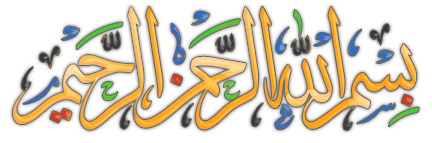 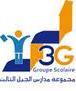 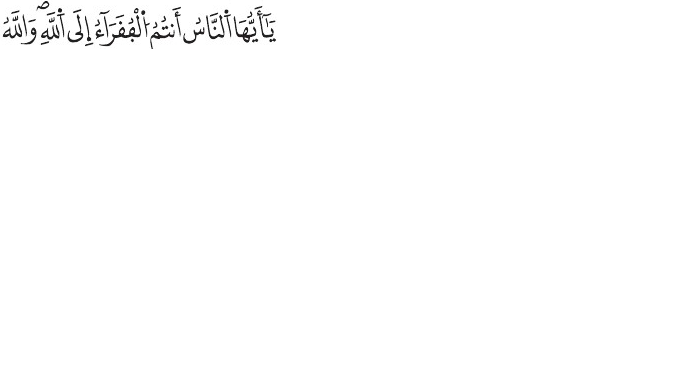 	مؤشرات التقويمأدوات وتقنيات التنشيطالأنشطة الدیداكتیكیة التعلمیةمقاطع  الدرس -المشاركة الفعالة لعينة من التلاميذـ  مدى تمكن التلاميذ  من قراءة الوضعية وقدرتهم على  اكتشاف معطياتها و إعطاء فرضيات واستعدادهم للتفاعل مع الموضوع. ـ ورقة التنقيط ـ الحوار ـ السبورة التفاعليةالتقویم التشخيصي: مراقبة الإعداد  القبلي وطرح أسئلة حول دور المسجد في بناء المجتمع الإسلامي.تقديم الوضعية المشكلة وتحليلها: حصل عمر بعد تخرجه من الجامعة على عمل في ضواحي المدينة بعيدا عن مقر سكناه . مما جعـل والده يدفع له مال زكاته ليشتري به سيارة يستطيع التنقل بها ، بعـد اقتناعه برأي صديقه علي الذي يرى أن الصدقات في المقربين أولى ، لكن الإبن رفض بدعوى أن هناك جهات أحق بها منه. مقطع تمهيديالحصة الأولىـ مدى تمكن التلاميذ من القراءة السلیمة ومراعاتهم لقواعد الأداء.ـ التمكن من تحديد المعارف الأساسية والأحكام الشرعية.مدى استيعابهم لما تم شرحه من الدرس.ـ الإلقاء- الكتاب المدرسي- قراءة نموذجيةـ السبورة التفاعليةـ الحوارتحديد المفاهيم :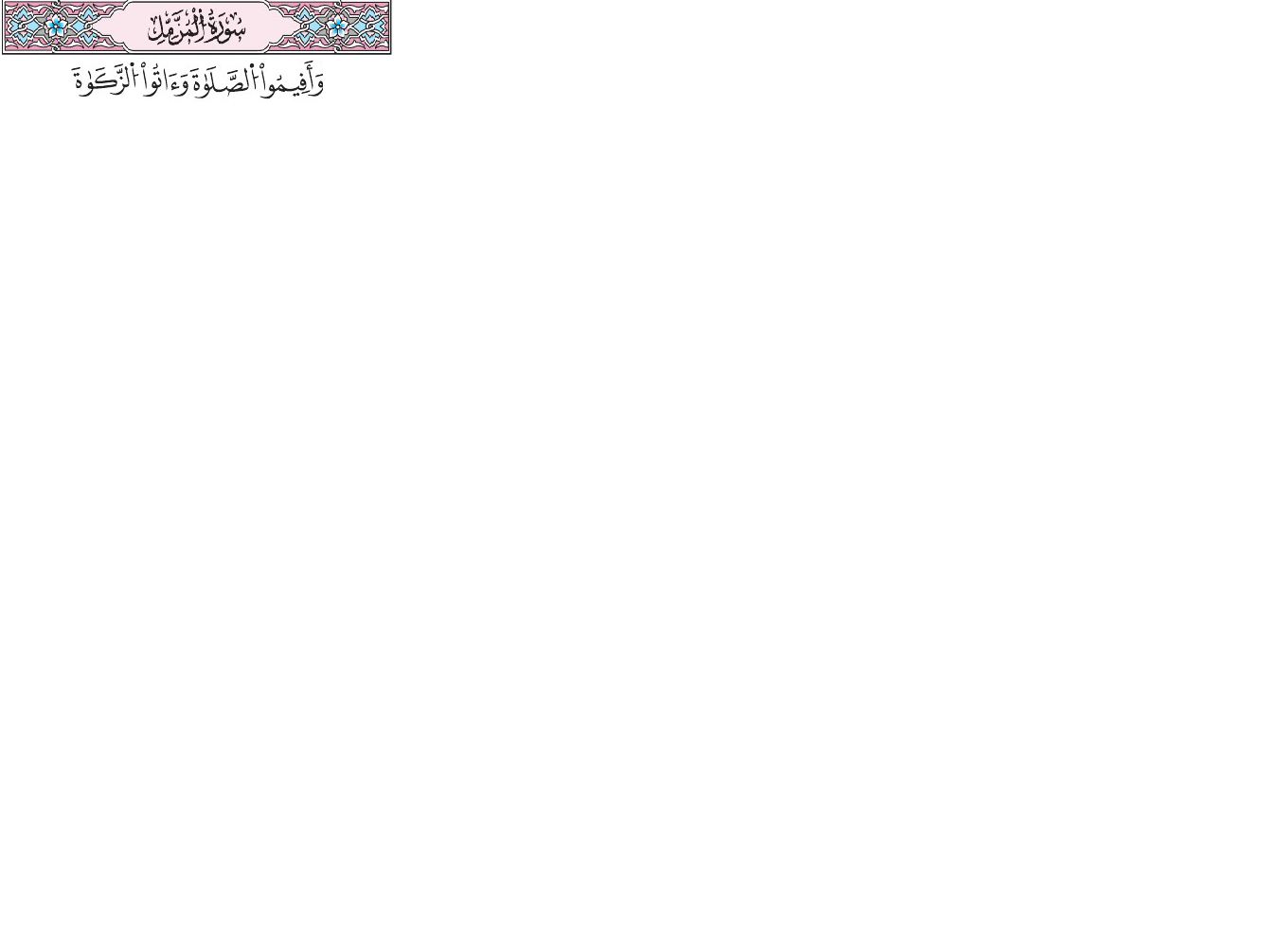 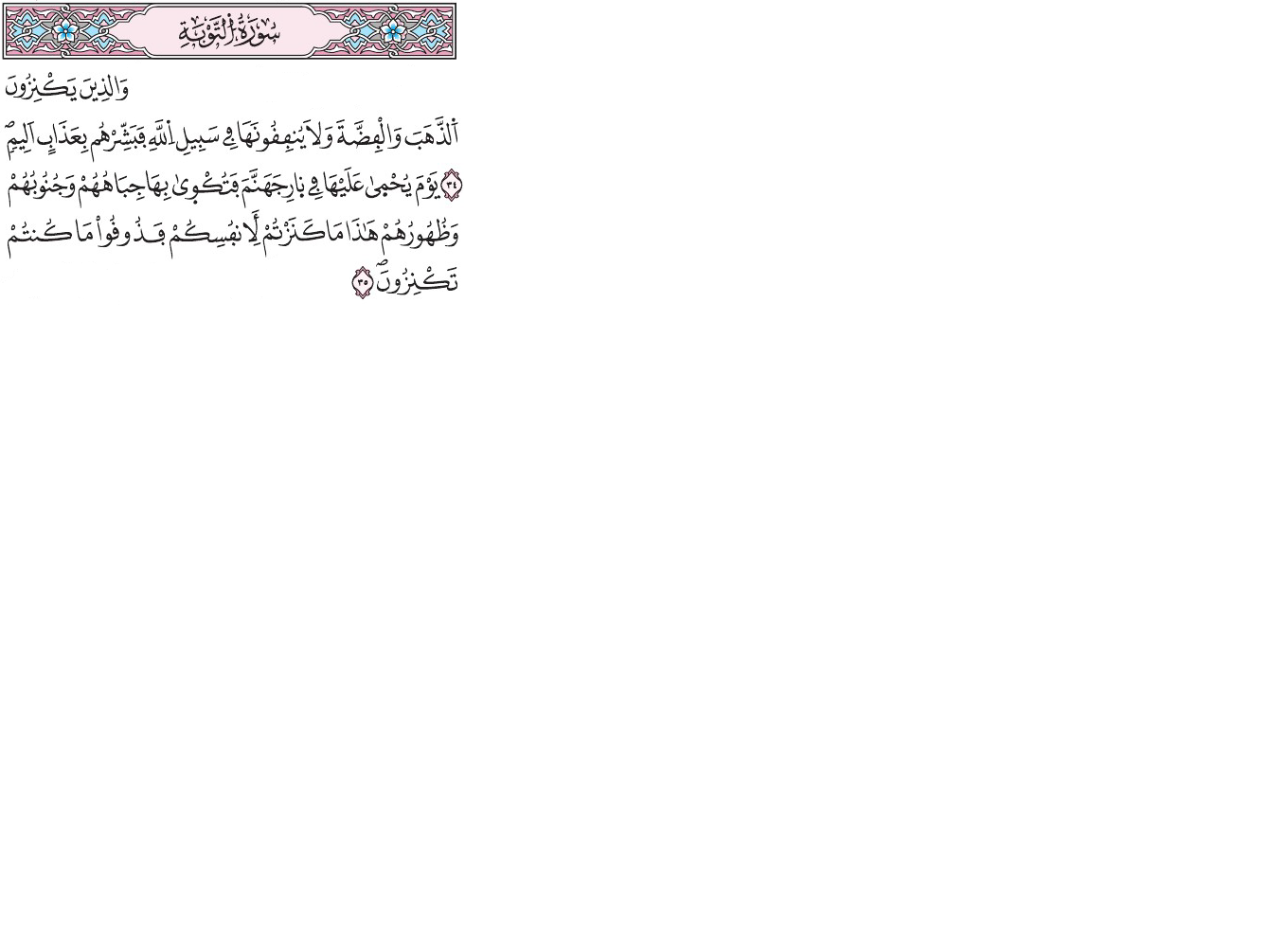 تقويم التعلمات: ما المقصود بالزكاة؟ وما حكمها ؟مقطع  وسيطيالحصة الأولىمدى فھم واستیعاب محاور الدرس والعمل على استثمارھا وتوظیفھا في الواقع - الكتاب المدرسي- السبورة  التفاعليةـالاعداد القبلي للمتعلمالتحليل والمناقشة: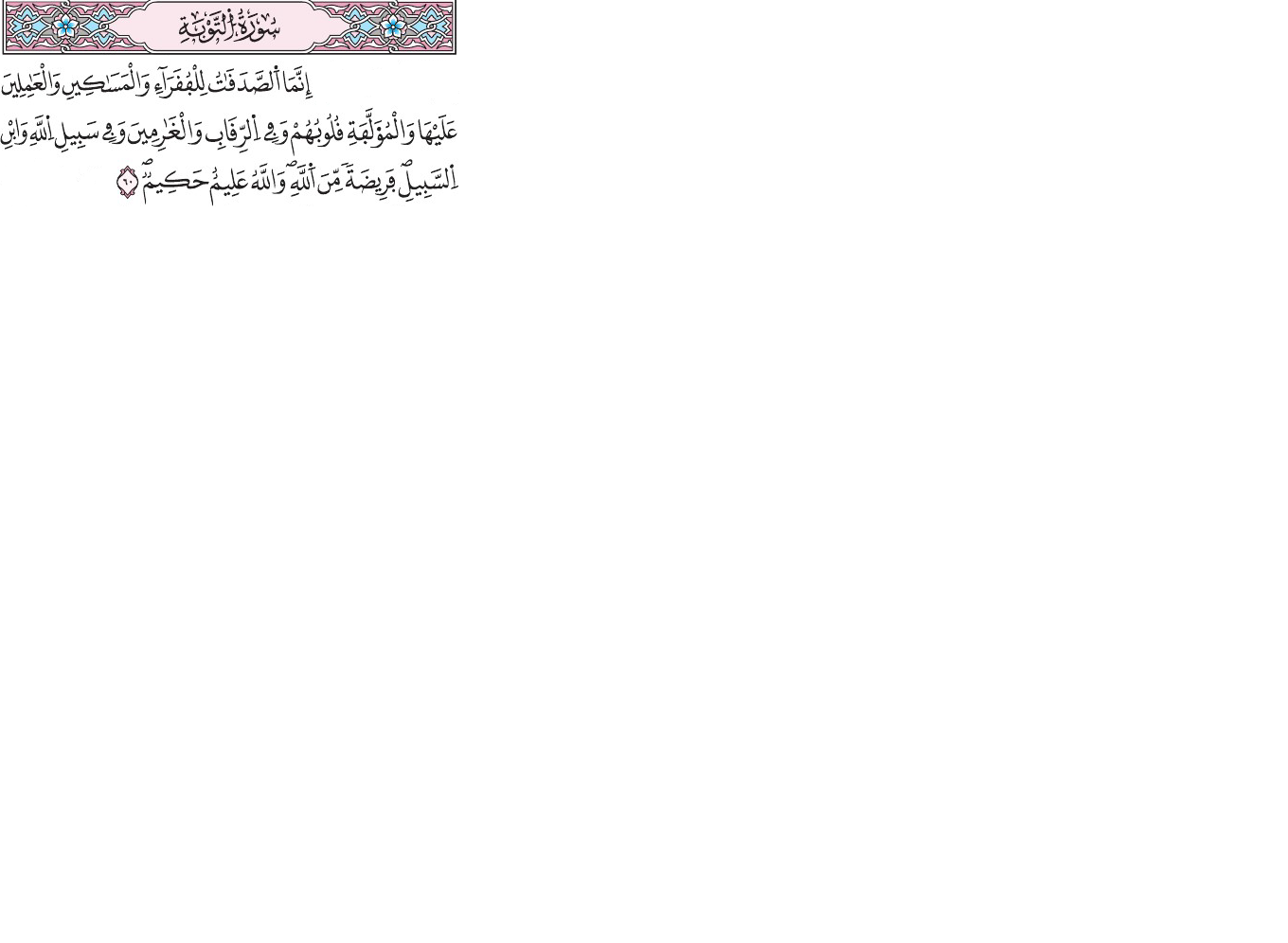 مقطع وسيطيالحصة الثانيةـ مدى فھم الدرسـ المشاركة الفعالةـ القدرة على تصحيح الأفكار والتصرفات الخاطئةـ  مدى تمكن المتعلمين من تبني موقف صحيح بناء عل أدلة وحجج- جدية الإعداد وجودتهـ حوارية تقويمية-السبورة  التفاعليةـ السبورةـ دفتر الإعداد القبليالتقویم الإجمالي:طرح جملة أسئلة مركزة وهادفة حول الدرس  للوقوف على ثغرات النشاط  والسعي إلى تسديدها وإصلاحها...إنجاز نشاط التقويم الإجمالي المدرج في كتاب التلميذ { ص 51}تمحيص الفرضيات تصحيح الأفكار والتصرفات الخاطئةالامتداد السلوكي : أستجيب لربي وأخرج زكاة مالي إيمانا واحتسابا لا تفضلا وكرما ، وأحرص على صرفها لمستحقيها حتى تتحقق غاياتها .القيم المستفادة :  التوحيد / الخضوع / الانفاق / التضامن  /  التكافل ...الإعداد القبلي:البحث عن أهمية التخطيط والتنظيم في حياة الإنسان .مقطع ختاميالحصة الثانية